  BHS Key Club 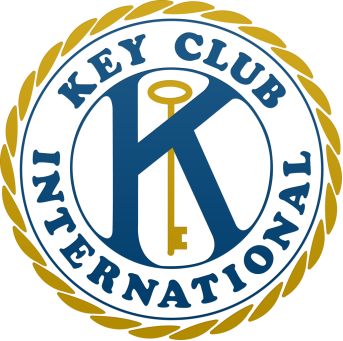 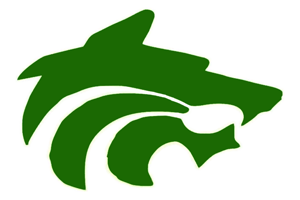 Duties of the Vice-PresidentYour role as VP is very important in that you may have to carry out the president’s duties if he cannot attend or preside over meetings or complete his/her presidency. You will need to be aware of all activities and be ready to step into the presidential position when needed.BHS Vice-President Duties and ResponsibilitiesAttend all club meetings (Board of Directors and general membership meetings).Assist the President with any duties.“Tweet” out information to key Club Members.Design, organize, and sell T-shirts for the club.Summer 2015 – Design a BHS Key Club logo that can be used on shirts, locker signs and other BHS Key Club materials. Please come up with at least 2 choices by July 15th.            